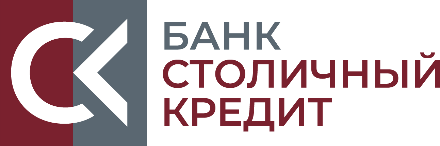 _____________________________________________________________________________________________ (Наименование организации)Информация о существенных фактах хозяйственной деятельности за период с « ____ »  __________  20___ г.   по   «____ » ______________       20__ г.(с предыдущей отчетной даты по последнюю отчетную дату)Достоверность и актуальность данных подтверждаем.Руководитель					____________________ (________________)				М.П.Бухгалтерский работник			____________________ (________________) «___» ___________20__ г.Информация о судебных исках Руководитель                                   _________________________Расшифровка уплаченных налогов, сборов и иных обязательных платежей в бюджетную систему и внебюджетные фонды РФРасшифровка уплаченных налогов, сборов и иных обязательных платежей в бюджетную систему РФ за последний кварталРасшифровка уплаченных налогов, сборов и иных обязательных платежей в бюджетную систему РФ за последние 12 месяцев (4 последних квартала)Информация о штатной численности и ФОТКоличество штатных единиц за последний отчетный квартал ________ года составил_________________ человек, ФОТ ________________. Выплата заработной платы проводится по счету, открытому в ________________________________________________Руководитель                                   _________________________Реестр  действующих основных договоров по состоянию на ________________Руководитель                                   _________________________В течение периода  с __________  по _________________________ ДаНетВовлеченность нашей организации  в судебные разбирательстваНаша организация являлась получателем государственных дотацийВ составе дебиторской задолженности нашей организации отсутствует задолженность юридических лиц, в отношении которых возбуждено дело о банкротствеВ составе долгосрочных финансовых вложений нашей организации отсутствуют доли (акции) юридических лиц, в отношении которых возбуждено дело о банкротствеВ составе краткосрочных финансовых вложений отсутствуют доли (акции) юридических лиц, в отношении которых возбуждено дело о банкротствеВ отношении нашей организации возбуждалось дело о признании ее несостоятельной (банкротом)По состоянию на «   »                 20__ г.ДаНетПросроченная задолженность перед федеральным бюджетомПросроченная задолженность перед региональным бюджетомПросроченная задолженность перед местным бюджетомПросроченная задолженность перед внебюджетными фондамиПросроченная задолженность перед персоналом организации по заработной платеБезнадежные к взысканию требования в составе дебиторской задолженности Просроченные обязательства в составе кредиторской задолженности Непогашенные в срок кредиты банков Непогашенные в срок займы третьих лицПросроченные собственные векселяНеисполненные обязательства по предоставленным поручительствам и гарантиямКрупнейшие иски, где Заемщик выступает ОтветчикомКрупнейшие иски, где Заемщик выступает ОтветчикомКрупнейшие иски, где Заемщик выступает ОтветчикомКрупнейшие иски, где Заемщик выступает ОтветчикомКрупнейшие иски, где Заемщик выступает ОтветчикомКрупнейшие иски, где Заемщик выступает ОтветчикомКрупнейшие иски, где Заемщик выступает ОтветчикомНомер делаДатаИстецСумма иска (руб.)Содержание искаТекущая инстанцияПерспективы погашения или урегулирования задолженностиКомментарииКомментарииКрупнейшие иски, где Заемщик выступает ИстцомКрупнейшие иски, где Заемщик выступает ИстцомКрупнейшие иски, где Заемщик выступает ИстцомКрупнейшие иски, где Заемщик выступает ИстцомКрупнейшие иски, где Заемщик выступает ИстцомКрупнейшие иски, где Заемщик выступает ИстцомКрупнейшие иски, где Заемщик выступает ИстцомНомер делаДатаОтветчикСумма иска (руб.)Содержание искаТекущая инстанцияПерспективы погашения или урегулирования задолженностиКомментарииКомментарииКомментарииНалогСумма, руб.1НДФЛ2НДС3Налог на прибыль4Налог на имущество5ФСС6ПФР7Иные обязательные платежиИтогоОтчетные периодыСумма, руб.1234ИтогоСведения об уплаченных компанией  платежей в бюджет, внебюджетные фонды, арендной платы, заработной платы за период с "___" _______________ 20__ г.  по  "___" _________ 20__ г.Сведения об уплаченных компанией  платежей в бюджет, внебюджетные фонды, арендной платы, заработной платы за период с "___" _______________ 20__ г.  по  "___" _________ 20__ г.Сведения об уплаченных компанией  платежей в бюджет, внебюджетные фонды, арендной платы, заработной платы за период с "___" _______________ 20__ г.  по  "___" _________ 20__ г.Сведения об уплаченных компанией  платежей в бюджет, внебюджетные фонды, арендной платы, заработной платы за период с "___" _______________ 20__ г.  по  "___" _________ 20__ г.Сведения об уплаченных компанией  платежей в бюджет, внебюджетные фонды, арендной платы, заработной платы за период с "___" _______________ 20__ г.  по  "___" _________ 20__ г.Сведения об уплаченных компанией  платежей в бюджет, внебюджетные фонды, арендной платы, заработной платы за период с "___" _______________ 20__ г.  по  "___" _________ 20__ г.Сведения об уплаченных компанией  платежей в бюджет, внебюджетные фонды, арендной платы, заработной платы за период с "___" _______________ 20__ г.  по  "___" _________ 20__ г.Сведения об уплаченных компанией  платежей в бюджет, внебюджетные фонды, арендной платы, заработной платы за период с "___" _______________ 20__ г.  по  "___" _________ 20__ г.Сведения об уплаченных компанией  платежей в бюджет, внебюджетные фонды, арендной платы, заработной платы за период с "___" _______________ 20__ г.  по  "___" _________ 20__ г.Сведения об уплаченных компанией  платежей в бюджет, внебюджетные фонды, арендной платы, заработной платы за период с "___" _______________ 20__ г.  по  "___" _________ 20__ г.Сведения об уплаченных компанией  платежей в бюджет, внебюджетные фонды, арендной платы, заработной платы за период с "___" _______________ 20__ г.  по  "___" _________ 20__ г.Сведения об уплаченных компанией  платежей в бюджет, внебюджетные фонды, арендной платы, заработной платы за период с "___" _______________ 20__ г.  по  "___" _________ 20__ г._______________________________________________________________________________________________________________________________________________________________________________________________________________________________________________________________________________________________________                                                        наименование организации                                                        наименование организации                                                        наименование организации                                                        наименование организации                                                        наименование организацииНаименование кредитной организации (БИК), в которой открыт  р/счет Общая сумма  платежей в бюджет, перечисленных с р/с заемщика ( руб)Общая сумма  платежей в бюджет, перечисленных с р/с заемщика ( руб)Общая сумма  платежей, перечисленных с р/с заемщика во внебюджетные фонды  (руб.)Общая сумма  платежей, перечисленных с р/с заемщика во внебюджетные фонды  (руб.)Общая сумма арендных платежей, перечисленных с р/с заемщика (руб.)Общая сумма арендных платежей, перечисленных с р/с заемщика (руб.)Общая сумма заработной платы, выплаченная сотрудникам заемщика (руб.)Общая сумма заработной платы, выплаченная сотрудникам заемщика (руб.)ИтогоРуководитель:______________________________Руководитель:______________________________Руководитель:______________________________№п/пНаименование контрагентаИНН контрагентаДоговорСрок договора(дата заключения – дата окончания)Предмет договораСумма договораОплачено по договору с начала его действияПланируемая сумма к получению/уплатеПорядок расчетовСтатус договора (текущий/просрочен)